REQUERIMENTO NºRequer informações acerca da malha asfalta no bairro Distrito Industrial II, no município de Santa Bárbara d’Oeste. Senhor Presidente,Senhores Vereadores, CONSIDERANDO que, este vereador esteve em loco, e pôde constatar que não existe malha asfáltica no Bairro Distrito Industrial II, sendo que umas das vias mais prejudicada é a rua José Nicolau Lux, que em dias chuvosos moradores são impedidos de transitar na referida via, venho através deste requerimento pedir informações.REQUEIRO que, nos termos do Art. 10, Inciso X, da Lei Orgânica do município de Santa Bárbara d’Oeste, combinado com o Art. 63, Inciso IX, do mesmo diploma legal, seja oficiado o Excelentíssimo Senhor Prefeito Municipal para que encaminhe a esta Casa de Leis as seguintes informações: 1º). A atual administração tem ciência quanto as dificuldades que moradores desta área tem enfrentado, devido as ruas ainda não possuir malha asfáltica?2º). Se a resposta for positiva, por que a administração ainda não tomou providências quanto à situação?                      3º). É possível atender a população quanto a criação de malha asfáltica no referido local?4º). Se a questão 3 for positiva, para quando? Se for negativa, expor os motivos.5°). Outras informações que se julgar necessárias. Plenário “Dr. Tancredo Neves”, em 17 de agosto de 2.0018.Joel do Gás-Vereador-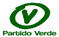 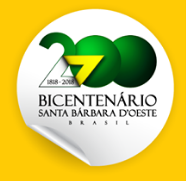 